Percent of Residents Who Received an Antipsychotic Medication (Long-Stay)This measure reports the percentage of long-stay residents who are receiving antipsychotic drugs in the target period.Key Points!The Long-Stay Antipsychotic measure is triggered somewhat differently than the Short-Stay Antipsychotic measure. For the Long-Stay measure, only the Target Assessment is used. The Target Assessment is the most recent assessment in the target period (i.e. a calendar quarter).What MDS Item Triggers the Long-Stay Antipsychotic Measure?Long-stay residents will trigger this QM when their target assessment includes 1-7 days of antipsychotics:  N0410A = [1, 2, 3, 4, 5, 6, 7] 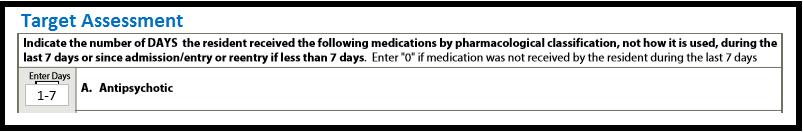 This measure has some EXCLUSIONS!!Even if a long-stay resident received antipsychotic medications, they will not trigger the measure if any of the following related conditions are present on the MDS: Schizophrenia (I6000 = [1]). Tourette’s syndrome (I5350 = [1]). Huntington’s disease (I5250 = [1]).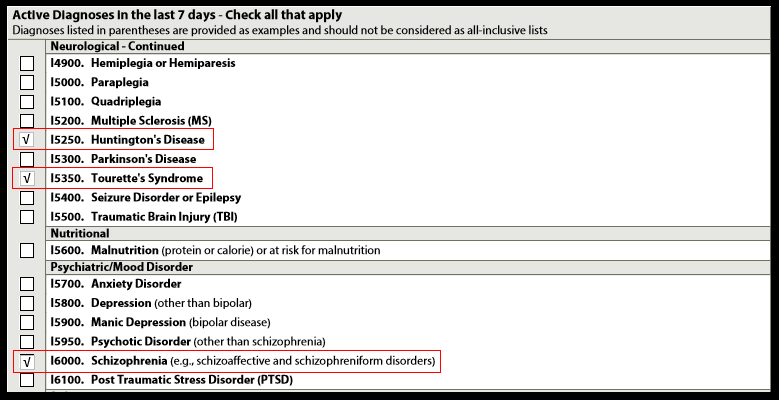 Tips for Success!Educate your nurses! If residents exhibit new behaviors, discourage initiating antipsychotics before attempting to identify the root cause.Use the CAA resources in Appendix C of the RAI User’s Manual to help find the root cause. Is the resident experiencing pain or getting an infection? Attempt non-pharmacological interventions first and evaluate effectiveness.Discuss with the DON and nursing supervisors the facility process related to direct care nurses notifying supervisors of a resident’s change in behavior to ensure support to direct care staff, assessment, and interventions prior to medication request.Discuss antipsychotic orders with the physician. Determine if the resident has an exclusionary diagnosis that needs to be added to his/her profile. Coordinate and discuss recommendations for Gradual Dose Reductions (GDR) with your pharmacist.  Ensure pharmacy recommendations are promptly communicated to the physician.Identify residents on your Resident Level QM report who are triggering. If their antipsychotic has been discontinued since their last MDS, consider completing a new MDS (a new Target Assessment, where N0410A will equal zero).